2028 Antigua and Barbuda HolidaysAntigua and Barbuda 2028 CalendarAntigua and Barbuda 2028 CalendarAntigua and Barbuda 2028 CalendarAntigua and Barbuda 2028 CalendarAntigua and Barbuda 2028 CalendarAntigua and Barbuda 2028 CalendarAntigua and Barbuda 2028 CalendarAntigua and Barbuda 2028 CalendarAntigua and Barbuda 2028 CalendarAntigua and Barbuda 2028 CalendarAntigua and Barbuda 2028 CalendarAntigua and Barbuda 2028 CalendarAntigua and Barbuda 2028 CalendarAntigua and Barbuda 2028 CalendarAntigua and Barbuda 2028 CalendarAntigua and Barbuda 2028 CalendarAntigua and Barbuda 2028 CalendarAntigua and Barbuda 2028 CalendarAntigua and Barbuda 2028 CalendarAntigua and Barbuda 2028 CalendarAntigua and Barbuda 2028 CalendarAntigua and Barbuda 2028 CalendarAntigua and Barbuda 2028 CalendarJanuaryJanuaryJanuaryJanuaryJanuaryJanuaryJanuaryFebruaryFebruaryFebruaryFebruaryFebruaryFebruaryFebruaryMarchMarchMarchMarchMarchMarchMarchSuMoTuWeThFrSaSuMoTuWeThFrSaSuMoTuWeThFrSa11234512342345678678910111256789101191011121314151314151617181912131415161718161718192021222021222324252619202122232425232425262728292728292627282930313031AprilAprilAprilAprilAprilAprilAprilMayMayMayMayMayMayMayJuneJuneJuneJuneJuneJuneJuneSuMoTuWeThFrSaSuMoTuWeThFrSaSuMoTuWeThFrSa11234561232345678789101112134567891091011121314151415161718192011121314151617161718192021222122232425262718192021222324232425262728292829303125262728293030JulyJulyJulyJulyJulyJulyJulyAugustAugustAugustAugustAugustAugustAugustSeptemberSeptemberSeptemberSeptemberSeptemberSeptemberSeptemberSuMoTuWeThFrSaSuMoTuWeThFrSaSuMoTuWeThFrSa1123451223456786789101112345678991011121314151314151617181910111213141516161718192021222021222324252617181920212223232425262728292728293031242526272829303031OctoberOctoberOctoberOctoberOctoberOctoberOctoberNovemberNovemberNovemberNovemberNovemberNovemberNovemberDecemberDecemberDecemberDecemberDecemberDecemberDecemberSuMoTuWeThFrSaSuMoTuWeThFrSaSuMoTuWeThFrSa1234567123412891011121314567891011345678915161718192021121314151617181011121314151622232425262728192021222324251718192021222329303126272829302425262728293031Jan 1	New Year’s DayApr 14	Good FridayApr 16	Easter SundayApr 17	Easter MondayMay 1	Labour Day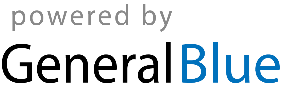 Jun 4	PentecostJun 5	Whit MondayAug 1	J’Ouvert MorningAug 2	Last LapNov 1	Independence DayDec 9	V.C Bird DayDec 25	Christmas DayDec 26	Boxing Day